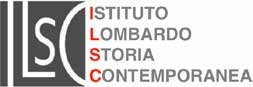           Giornata della Memoria 2017Legislazione e stampa razzista nell’Italiamussoliniana: dalla Guerra in Etiopia alle leggi antisemite.             Incontro con il prof. Simone Campanozzi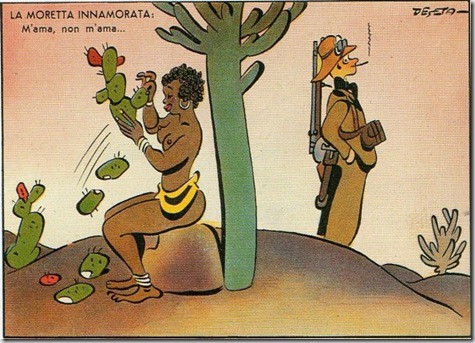 Aula Magna, 27 gennaio 2017, ore 9.00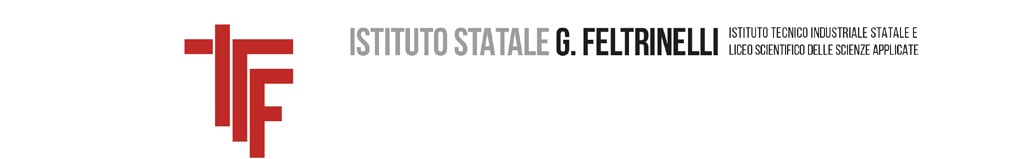 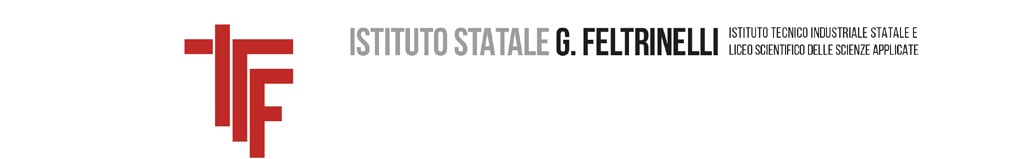 